EWANGELIAMk 1, 21-28Jezus naucza jak ten, który ma władzęSłowa Ewangelii według Świętego MarkaW Kafarnaum Jezus w szabat wszedł do synagogi i  nauczał. Zdumiewali się Jego nauką: uczył ich bowiem jak ten, który ma  władzę, a nie jak uczeni w Piśmie.Był właśnie w ich synagodze człowiek opętany przez ducha nieczystego. Zaczął on wołać: «Czego chcesz od nas, Jezusie Nazarejczyku? Przyszedłeś nas zgubić. Wiem, kto jesteś: Święty Boga». Lecz Jezus rozkazał mu surowo: «Milcz i wyjdź z niego! » Wtedy duch nieczysty zaczął nim miotać i z głośnym krzykiem wyszedł z niego.A wszyscy się zdumieli, tak że jeden drugiego pytał: «Co to jest? Nowa jakaś nauka z mocą. Nawet duchom nieczystym rozkazuje i są Mu posłuszne». I wnet rozeszła się wieść o Nim wszędzie po całej okolicznej krainie galilejskiej.Oto słowo Pańskie.28.01.2024 – IV Niedziela ZwykłaW piątek święto Ofiarowania Pańskiego. Poświęcenie gromnic na każdej Mszy św. Porządek Mszy św., tak jak w niedzielę. Poświęcone gromnice powinny być w każdym domu. Zapalamy je w chwilach grozy, niebezpieczeństw, zarówno duchowych jak i doczesnych, a zwłaszcza w chwili śmierci. O miejscu jej przechowania, każdy domownik powinien wiedzieć, ze względu na łatwość znalezienia w razie potrzeby. W święto Matki Bożej Gromnicznej składając ofiary na tacę wspomagamy żeńskie zakony kontemplacyjne. W piątek po Mszy św. o godz. 9.30 w salce spotkanie Rady Parafialnej. W tym tygodniu I – czwartek, piątek, sobota, i niedziela miesiąca. Zmianka różańcowa w niedzielę po Mszy św. o g. 11.30. Taca w niedzielę na ogrzewanie bazyliki. Do chorych pojedziemy 10 lutego (sobota) od godz.11.00 z racji Dnia Chorego. Chorych, których odwiedzamy w I piątki miesiąca zapisywać nie trzeba. Jeśli są chorzy, którzy chcą przyjąć sakramenty z racji Dnia Chorego, to prosimy o zgłoszenie w zakrystii. W tym tygodniu zostało przywiezione do kościoła św. Jana Chrzciciela, odrestaurowane tabernakulum. Wszystkim, którzy składali ofiary na ten cel, składamy serdeczne Bóg zapłać.  Bóg zapłać za ofiary na budowę domu parafialnego: Jacek Hura – ul. Brzeska – 100zł., Agnieszka Wieremczuk – ul. Garbarska – 100zł., Maria i Mirosław Nowosielscy - ul. Konopnickiej - 100 zł., Bezimiennie z ul. Piłsudskiego – 100zł., W minionym tygodniu odszedł do Pana: Czesław Ziomkowski, 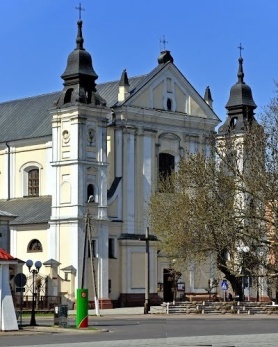 28.01. 2024 r.W CIENIU BazylikiPismo Parafii Trójcy św. w Janowie Podlaskim-do użytku wewnętrznego-PONIEDZIAŁEK – 29 stycznia PONIEDZIAŁEK – 29 stycznia 7.001.+Janinę Omelaniuk – of. Barbara Mazuruk.2.+Tadeusza (r.), Janinę, Pawła, Mariannę – of. Stanisława Ludwiczuk.  17.001.+Stanisława (15r.), Annę, Jana, Annę, Karola, Annę, Elżbietę, Krystynę, Stanisława, Alinę, Kazimierę, zm. z rodz. Szewczuków, Daniluków, Huruków, Zawadzkich – of. rodzina. WTOREK – 30 styczniaWTOREK – 30 stycznia7.00 1. W int. dzieci objętych modlitwą różańcową przez rodziców z Róż Różańcowych. 2.+Krzysztofa Zielińskiego (5r.), Elżbietę.17.001.+Teresę (34r.), Czesława, Janinę, Antoniego, Reginę, Zygmunta, Jadwigę, Kazimierza, Stanisława z żoną. 2.+Teresę Kostrubiec (1r.) – of. dzieci.  ŚRODA – 31 styczniaŚRODA – 31 stycznia7.00 1.+Cecylię (r.), Mariannę, Andrzeja, zm. z rodz. Wawryniuk – of. syn z rodziną.2.+Grzegorza Siwka, zm. z rodz. Siwków i Semeniuków – of. rodzice z rodzeństwem.  17.001. Nowenna do MBNPCzwartek – 01 lutegoCzwartek – 01 lutego7.001.+Józefa Stefaniuka, zm. z rodz. Stefaniuków i Karpiuków – of. rodzina.2. +Stanisława (r.), Grzegorza, Mieczysława, Genowefę, Jana, Mirosława Sijka – of. Barbara Sijka. 17.001. +Grażynę, Tadeusza Burba – of. siostra. PIĄTEK – 02 lutegoPIĄTEK – 02 lutego8.001.+Adama, Andrzeja, Marię, zm. z rodz. Lenartów, Stanisława, Anielę, Eleonorę, Czesława, Henryka, Stanisława, zm. z rodz. Bodzonów.9.301.+Piotra, Mariannę, Stanisława, Mariannę – of. Józef Stefaniuk.2.Dz.bł. z okazji urodzin i imienin Marii. 11.301. +Irenę Korniluk ( r.), oraz jej rodziców – of. córki.17.001.+Bogusława Fedoruka (1r.) – of żona.   SOBOTA – 03 lutegoSOBOTA – 03 lutego7.001. +Kazimierza, Zofię, Józefa, Wincentego, Urszulę, Stanisława – of. rodzina. 2.+Marię – Jolantę Michej17.001.+Mariannę (r.), Józefa, Irenę, Franciszka, Kazimierę, zm. z rodz. Nikoniuków, Kotlarczuków, Maksymiuków. NIEDZIELA – 04 lutegoNIEDZIELA – 04 lutego8.001.+Feliksa, Janinę, Franciszka, Floriana, Matronę, zm. z rodz. Skrzypczaków i Skrodziuków.2.W int. Legionu Małych Rycerzy Miłosiernego Serca Jezusowego.   9.301.+Zbigniewa, Zygmunta, zm. z rodz. Omelaniuków i Michaluków – of. rodzina.11.301.Za parafian.2. Wypominkowa.  17.001. Dz.błag. z prośbą o zdrowie, Boże błog., opiekę MB dla dzieci i wnucząt – of. Helena Myć. 